    КАРАР                                                         №13                            ПОСТАНОВЛЕНИЕ14.04.2023й                                                                                                14.04.2023г.     «Об утверждении плана действия по предупреждению и ликвидации чрезвычайных ситуаций природного и техногенного характера на 2023-2024г.г.»Руководствуясь ст. 14 Федерального закона от 06.10.2003 № 131-ФЗ «Об общих принципах организации местного самоуправления в РФ»,ПОСТАНОВЛЯЮ:1. Утвердить план действий по предупреждению и ликвидации чрезвычайных ситуаций природного и техногенного характера на 2023-2024г.г. на территории сельского поселения Микяшевский сельсовет муниципального района Давлекановский район (Приложение № 1).2.  Контроль за исполнением постановления оставляю за собой. 3. Настоящее постановление подлежит обнародованию в установленном порядке и размещению на официальном сайте Совета муниципального района Давлекановский район Республики Башкортостан в сети «Интернет».Глава сельского поселения                                                  А.Р.ГайзуллинПриложение № 1к постановлению администрациисельского поселения Микяшевский сельсовет муниципального районаДавлекановский районот 14.04.2023г.№ 13План действий по предупреждению и ликвидации чрезвычайных ситуаций природного и техногенного характера на 2023-2024г.г.Башкортостан Республикаһы Дәγләкән районы муниципаль районының Мәкәш ауыл Советы  ауыл биләмәһе хакимиәте453418,Дәγләкән районы  Макаш ауылы,Узак  урамы  46Тел. 8(34768)3-82-17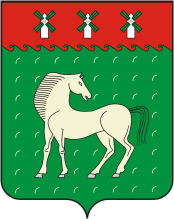 Администрация сельского поселения Микяшевский сельсовет муниципального района        Давлекановский район     Республики Башкортостан453418,Давлекановский район,с.Микяшевоул.Центральная 46Тел. 8(34768)3-82-17Наименование мероприятияОтветственные лицаСрок выполненияНа постоянной основе проверять работоспособность системы оповещения населения о чрезвычайных ситуациях природного и техногенного характераГлава сельского поселенияПостоянноОбеспечить работу комиссии по предупреждению чрезвычайных ситуаций природного и техногенного характера, а также регулярное проведение заседаний указанной комиссииГлава сельского поселения1 раз в кварталИнформировать население сельского поселения о действиях в условиях чрезвычайных ситуаций природного и техногенного характераГлава сельского поселения, депутаты совета (по согласованию), староста (по согласованию)1 раз в полугодиеПроведение обучения населения действиям в условиях чрезвычайных ситуаций природного и техногенного характераГлава сельского поселения, депутаты совета (по согласованию), староста (по согласованию)Ежегодно Взаимодействие с органами ГО и ЧС муниципального района Давлекановский районГлава сельского поселенияПостоянноРассмотрение вопросов обеспечения предотвращения чрезвычайных ситуаций природного и техногенного характера на территории района на заседаниях Совета сельского поселения _____________ сельсовет, выработка мер, направленных на недопущение их возникновенияГлава сельского поселенияЕжегодно (до разработки проекта бюджета)